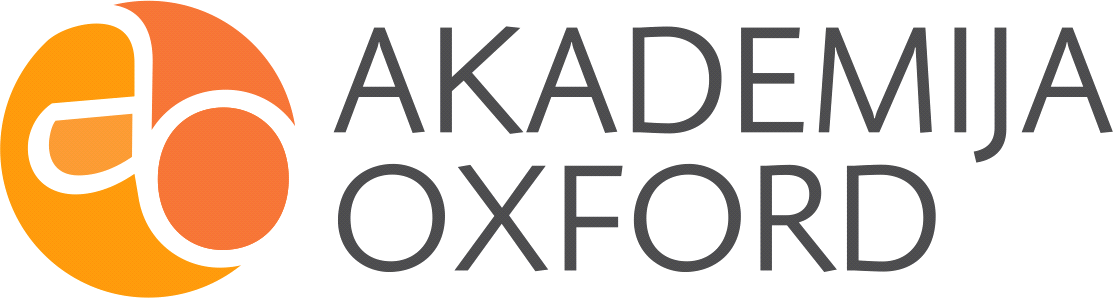 

SPISAK SUDSKIH TUMAČA ZA INĐIJU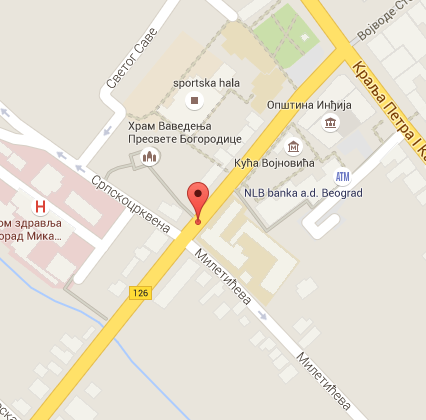 Sudski tumač za engleski jezik Inđija
Sudski tumač za hebrejski jezik Inđija
Sudski tumač za nemački jezik Inđija
Sudski tumač za persijski jezik Inđija
Sudski tumač za francuski jezik Inđija
Sudski tumač za hrvatski jezik Inđija
Sudski tumač za italijanski jezik Inđija
Sudski tumač za japanski jezik Inđija
Sudski tumač za ruski jezik Inđija
Sudski tumač za latinski jezik Inđija
Sudski tumač za norveški jezik Inđija
Sudski tumač za mađarski jezik Inđija
Sudski tumač za švedski jezik Inđija
Sudski tumač za makedonski jezik Inđija
Sudski tumač za španski jezik Inđija
Sudski tumač za pakistanski jezik Inđija
Sudski tumač za kineski jezik Inđija
Sudski tumač za znakovni jezik InđijaSudski tumač za bosanski jezik Inđija
Sudski tumač za poljski jezik Inđija
Sudski tumač za arapski jezik Inđija
Sudski tumač za portugalski jezik Inđija
Sudski tumač za albanski jezik Inđija
Sudski tumač za romski jezik Inđija
Sudski tumač za belgijski jezik Inđija
Sudski tumač za rumunski jezik Inđija
Sudski tumač za bugarski jezik Inđija
Sudski tumač za slovački jezik Inđija
Sudski tumač za češki jezik Inđija
Sudski tumač za slovenački jezik Inđija
Sudski tumač za danski jezik Inđija
Sudski tumač za turski jezik Inđija
Sudski tumač za finski jezik Inđija
Sudski tumač za ukrajinski jezik Inđija
Sudski tumač za grčki jezik Inđija
Sudski tumač za holandski jezik Inđija
Sudski tumač za korejski jezik Inđija
Sudski tumač za estonski jezik InđijaLokacijaul. Cara Dušana bb, 22320 InđijaInternetakademijaoxford.comTelefon069/4 – 5555 - 84Radnovreme8:00 AM – 4:00 PM
9:00 AM – 2:00 PM (Subotom)